 LPA REQUIREMENT #5 – Livestock purchases and movements record 
(bringing livestock onto the property)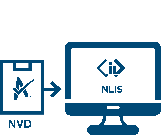 Every LPA producer must keep sufficient records to enable the traceability of stock purchased and introduced onto the property. It is your responsibility as the receiver of livestock to ensure the NLIS database is updated to reflect all movements onto your PIC. Where livestock are purchased through a saleyard this activity will have been undertaken by the livestock agent/saleyard operator. *You could file a copy of each of your LPA NVDs or Post Sale Summaries rather than complete this form and record the NLIS upload ID directly on the NVD form. Please visit the ISC website for information on NLIS upload IDs.DateNVD Serial No.NLIS upload IDNo. of stockDestination paddockBreedSexVendor name Vendor addressVendor PICNotes2/08/20211234512345678120Creek paddock 1AngusHeifersJohn SmithCattle Creek, Texas, QldQCHT0987Purchased ex-saleyardDateNVD Serial No.NLIS upload IDNo. of stockDestination paddockBreedSexVendor name Vendor addressVendor PICNotesDateNVD Serial No.NLIS upload IDNo. of stockDestination paddockBreedSexVendor name Vendor addressVendor PICNotes